Муниципальное бюджетное  общеобразовательное учреждениеКромского  района  Орловской области«Кромская средняя общеобразовательная школа»303200,Орловская область, п.Кромы, ул.30лет Победы, д.39Тел. (48643) 2-11   Е-mail: srshkola2012@ya.ru 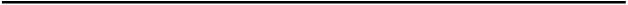 ПРИКАЗот 28.09.2021 г.                                                                                      № _35/2-ОШД«Об утверждении документов Центра образования цифрового игуманитарного профилей «Точка Роста»На основании приказа «О создании  Центра образования цифровогои гуманитарного профилей «Точка роста на базе МБОУ «Кромская СОШ» от 28.09.2021 г  № _35/1-ОШД.ПРИКАЗЫВАЮ:1.	Утвердить:          - План первоочередных мероприятий (дорожная карта) по созданию и функционированию центра образования  цифрового и гуманитарного профилей «Точка роста» при МБОУ  «Кромская СОШ»  (приложение 1);         - Медиаплан по информационному сопровождению создания Центра образования цифрового и гуманитарного профилей «Точка роста» на 2021-2021 учебный год (приложение 2);         - Положение о деятельности Центра образования цифрового и гуманитарного профилей «Точка роста» (приложение 3);          - Индикативные показатели (приложение 4);          -Должностные инструкции: руководителя Центра, учителя физики, химии и биологии (приложение 5-8);           -  Штатное расписание Центра образования цифрового и гуманитарного профилей «Точка роста» (приложение 9);         -Порядок решения вопросов материально-технического и имущественного характера центра образования цифрового и гуманитарного профилей «Точка роста» (приложение 10);         - План учебно-воспитательных, внеурочных и социокультурных  мероприятий в Центре (приложение 11).      2. Вершинину А.С., ответственной за ведение сайта школы, разместить документы на официальном сайте МБОУ  «Кромская СОШ»   в сети Интернет.     3. Контроль над выполнением данного приказа оставляю за собой.Директор школы__________________Ф.Л.Лёвин          С приказом ознакомлены и согласны:    _______________ Вершинин А.С.                                                   _______________Третьякова Н.В.                                                   ________________Матвеева Л.А.